Cuenta publica fideicomiso promoción juvenil 1297471er trimestre 2023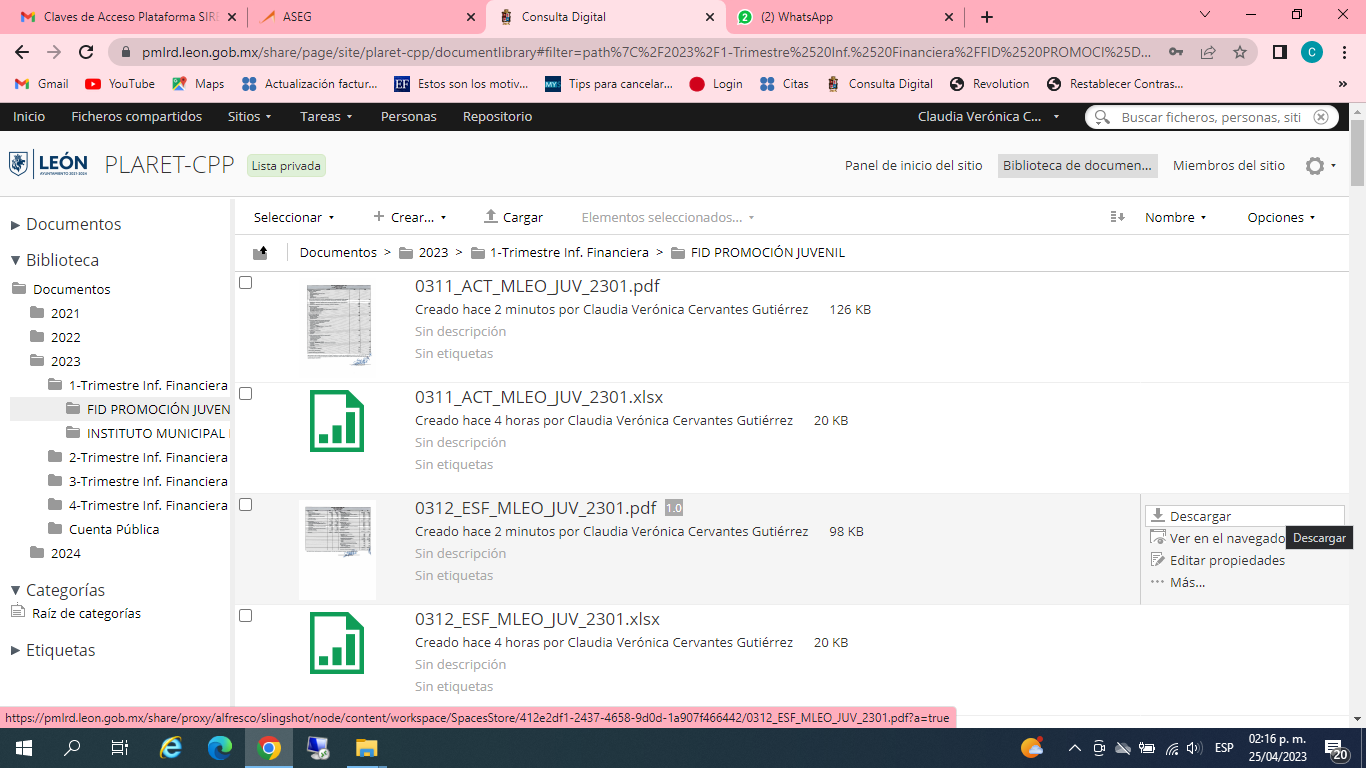 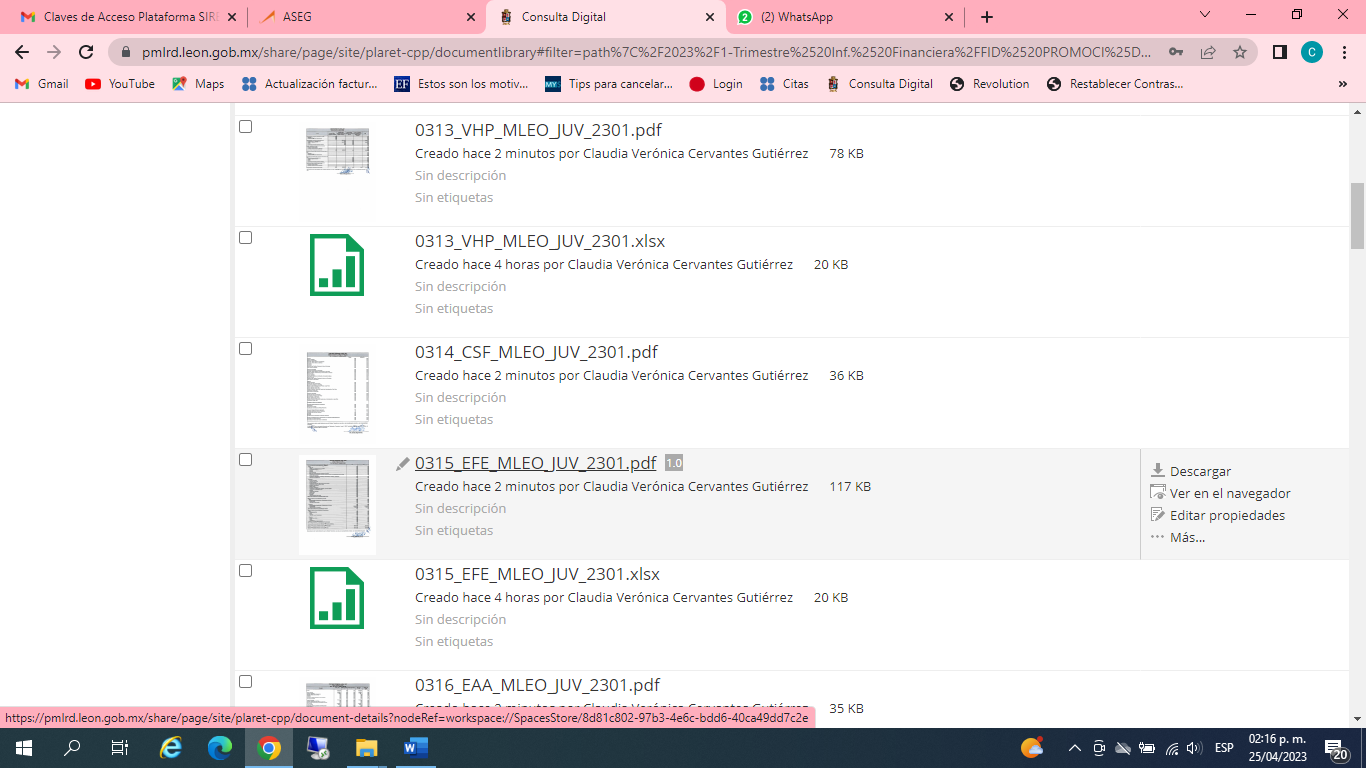 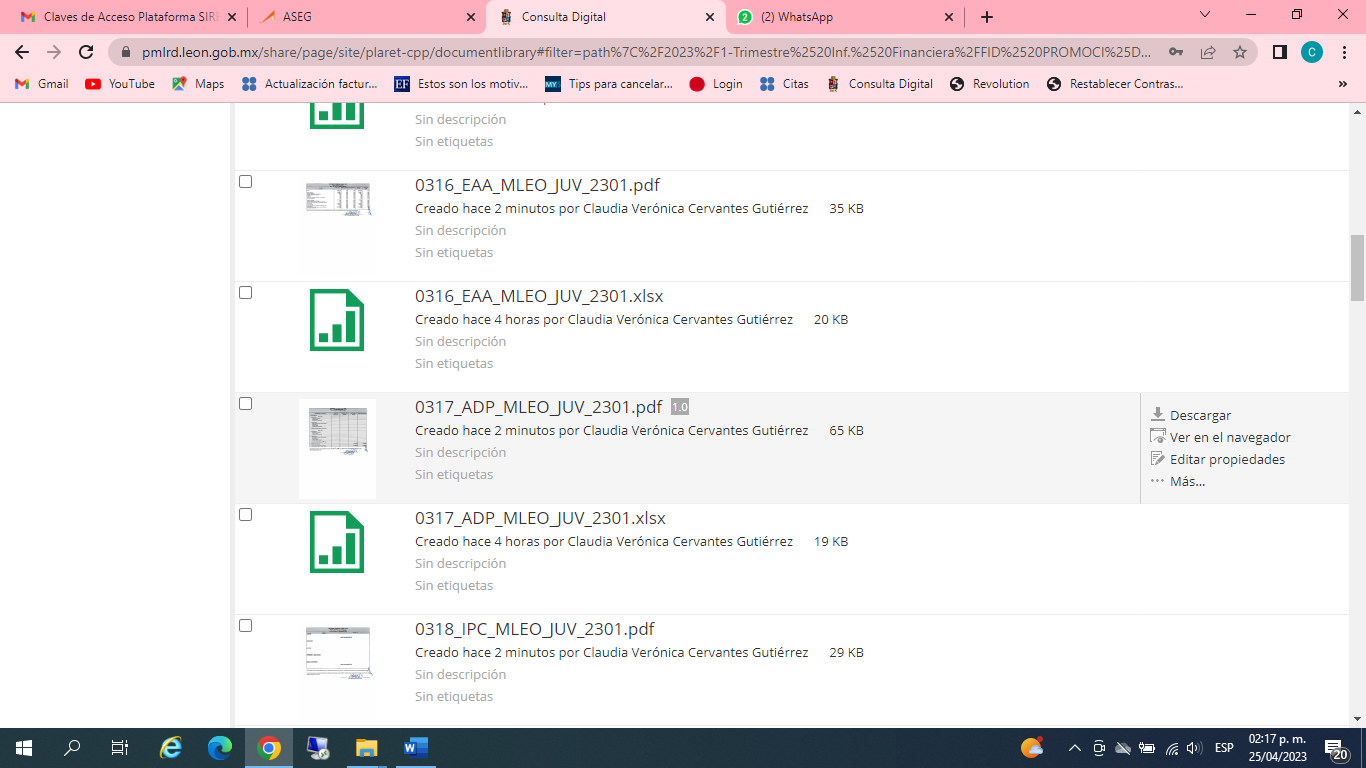 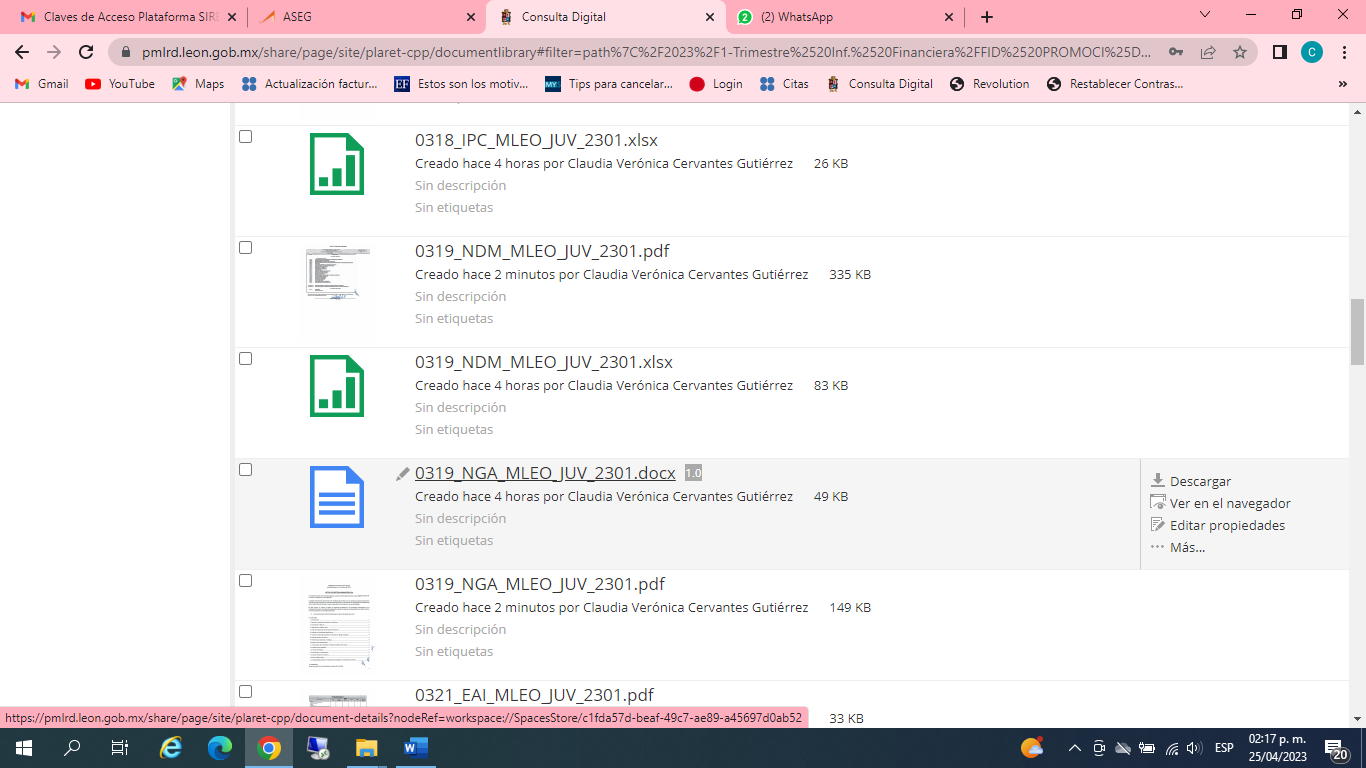 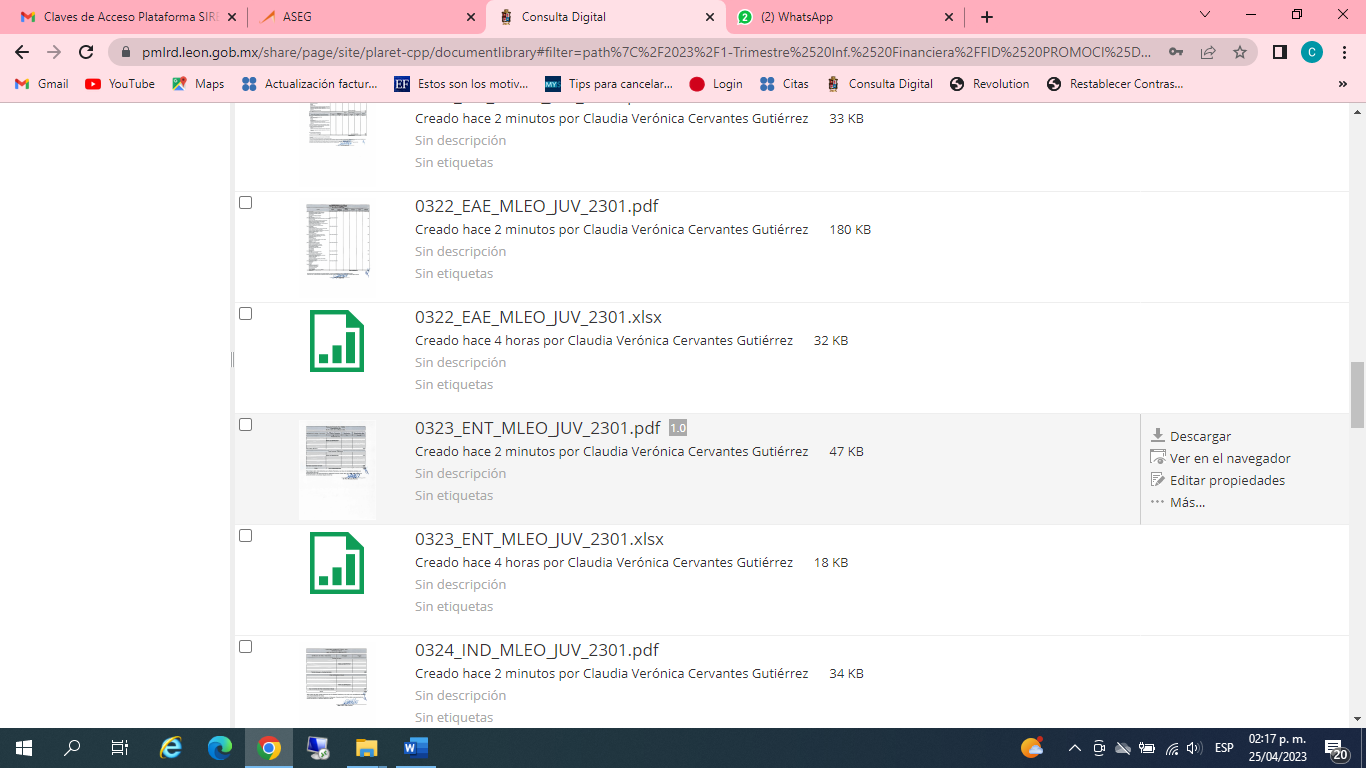 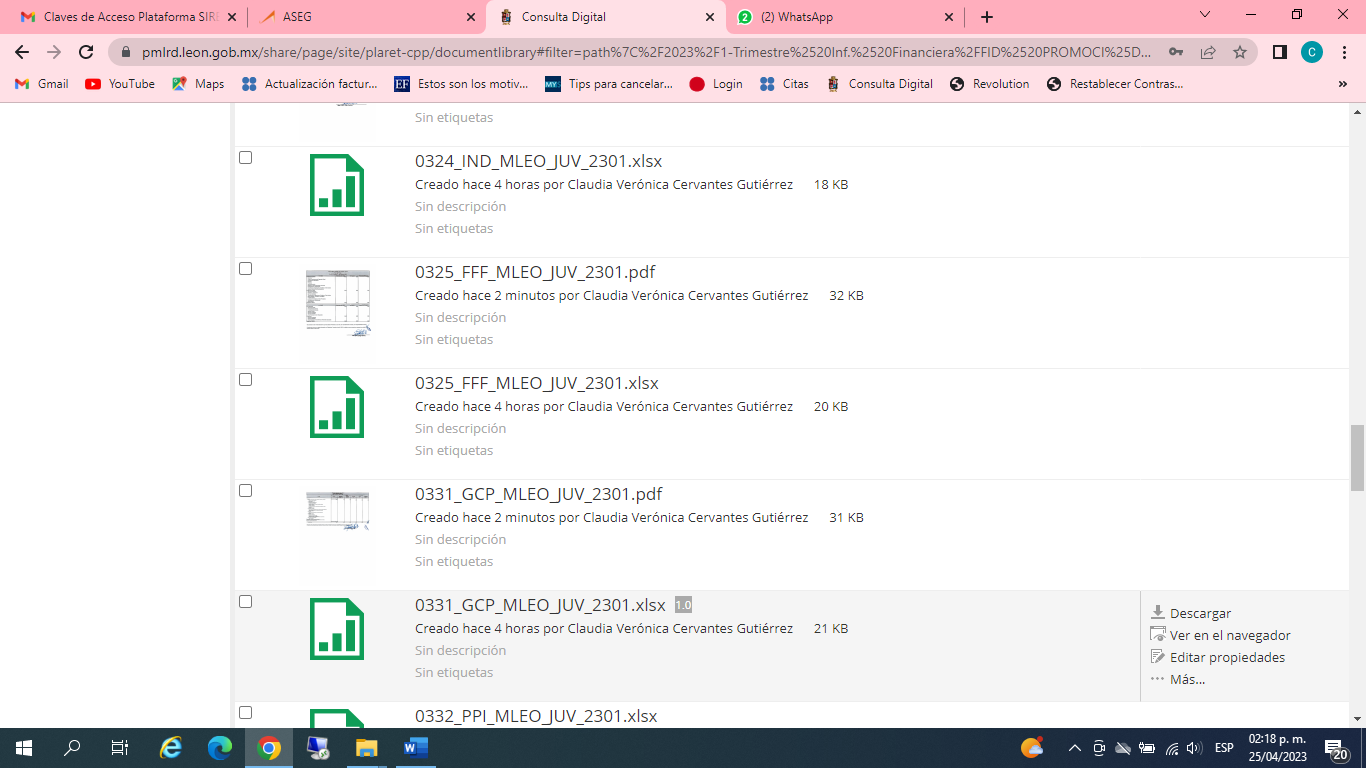 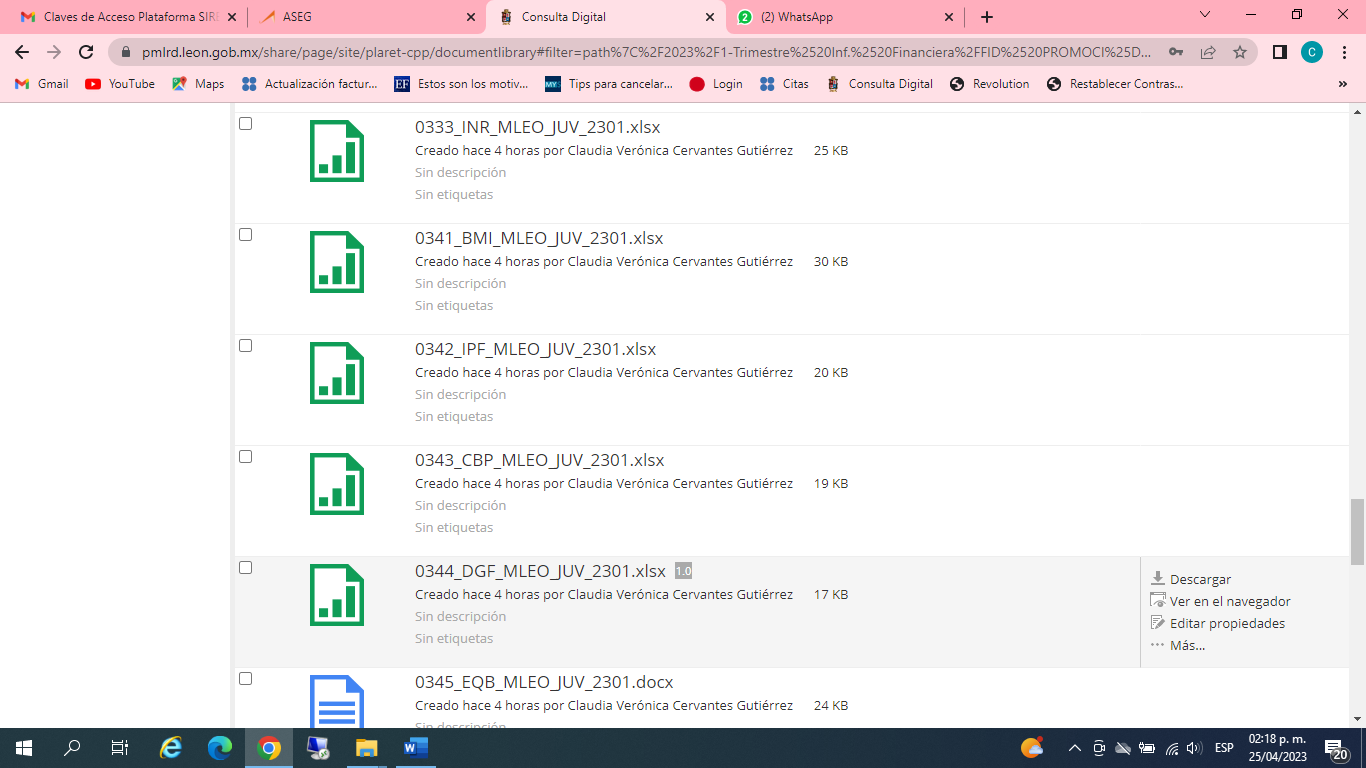 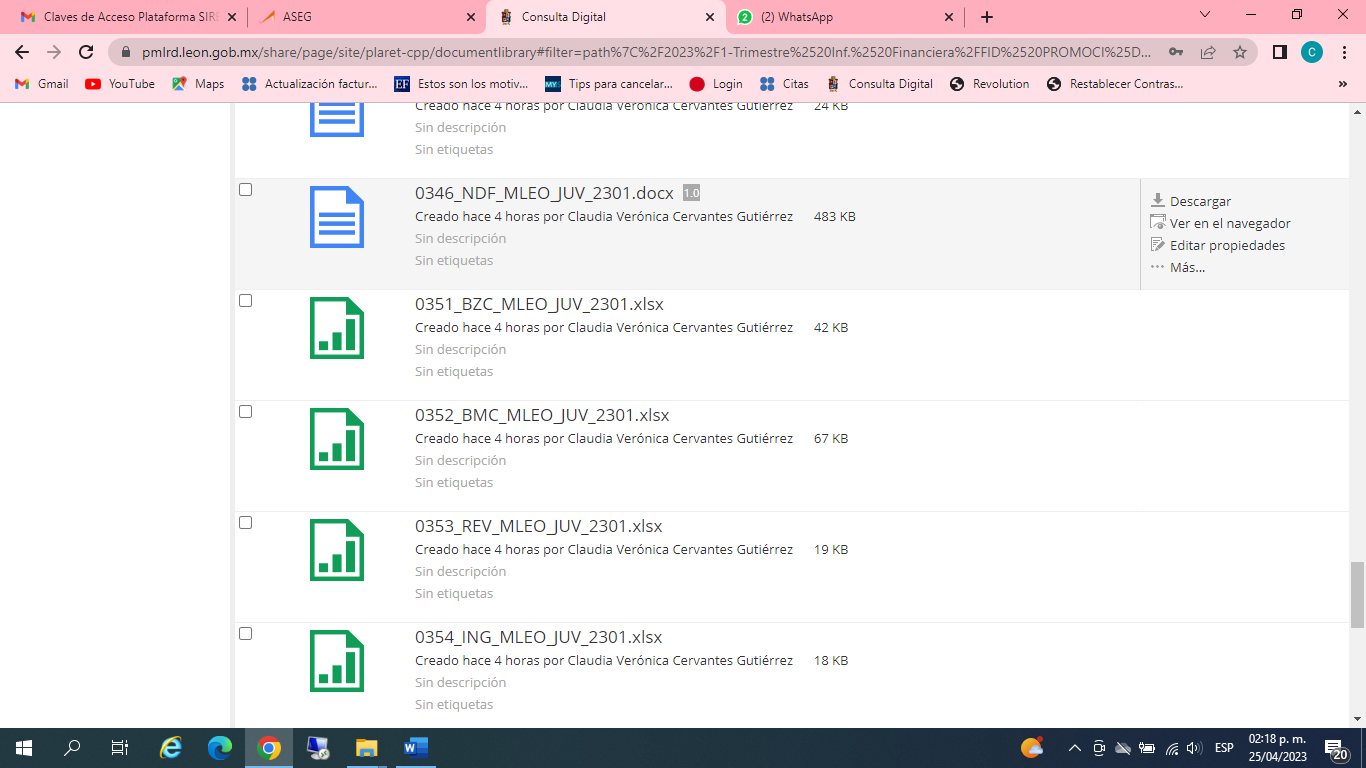 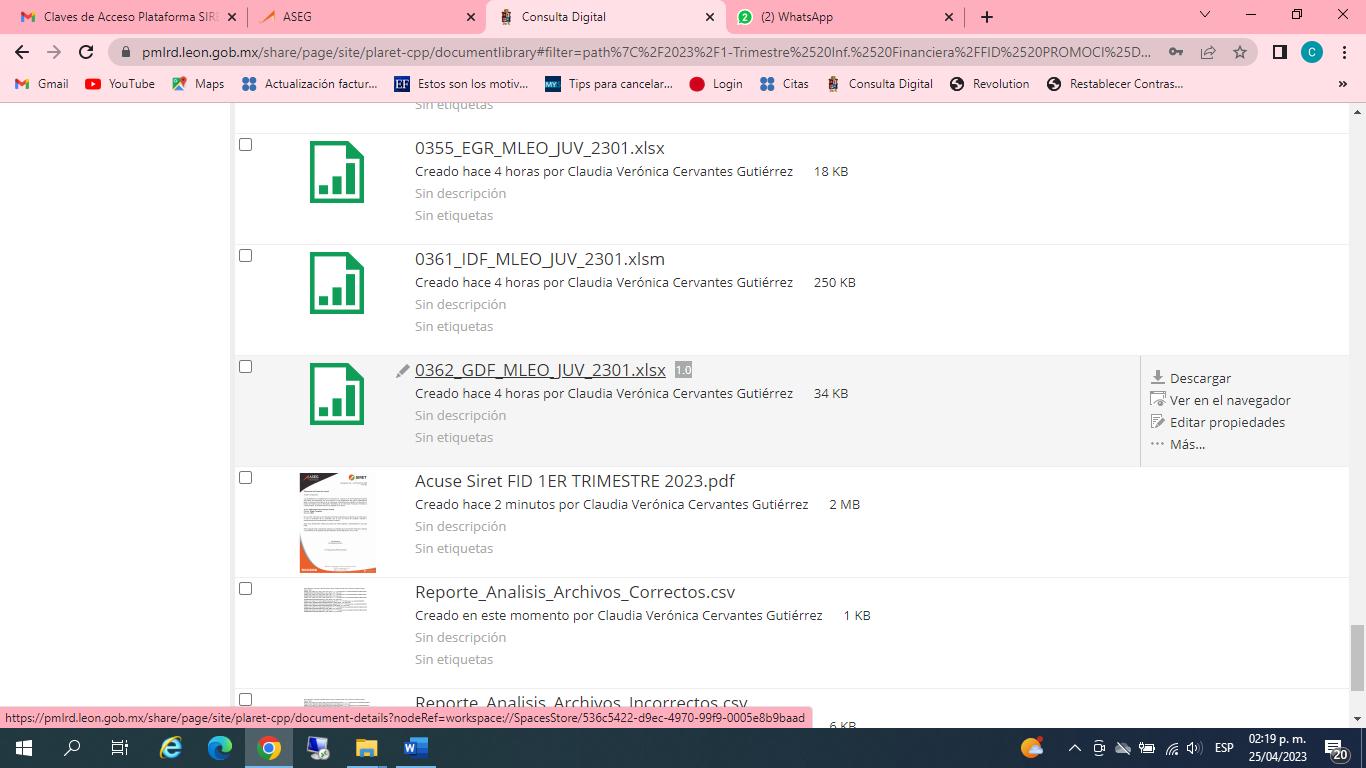 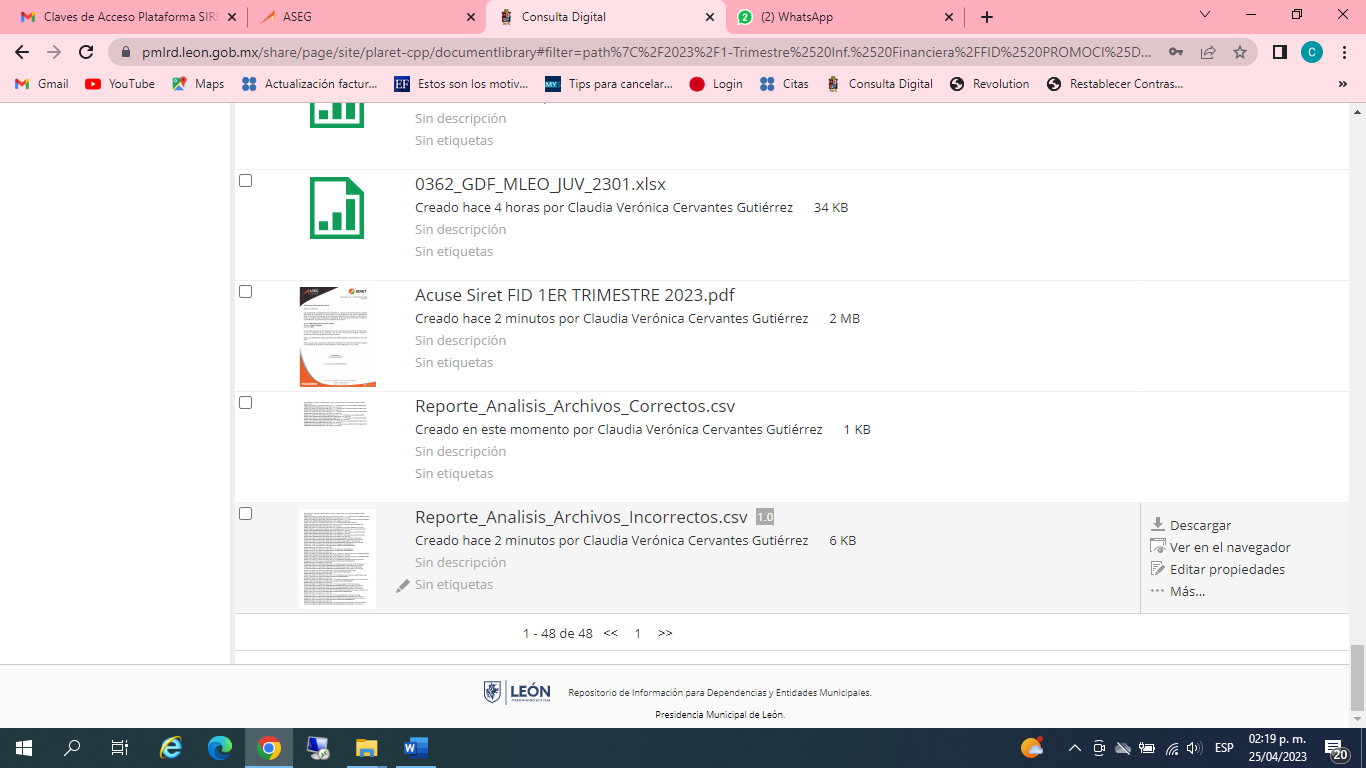 